2022年液氨泄漏应急演练总结评价会议纪要时    间：2022年6月29日上午11：00—12：00地    点：会议中心201会议室主    持：陈伟东参加人员：详见会议签到表纪 要 人：李思翔内容纪要：为贯彻落实安全生产月活动方案要求，进一步完善液氨泄漏突发事件应急管理体系，全面提升应对安全生产事故救援能力，不断提高应急救援工作总体水平，6月29日上午，大埔发电公司在厂区氨站举行了液氨泄漏Ⅲ级响应实战演练。事故的模拟场景为 1号机组启动过程中，当运行人员A、B在操作氨气缓冲罐至1号炉氨空气混合器手动阀时，该阀门盘根松脱，发生少量氨气泄漏。通过现场演练检验公司应急体系响应及处置情况，检验各级相关人员对人员疏散、事故控制、故障点判断、设备隔离、消除隐患等各环节的掌握情况。公司党委副书记、总经理谢传亿及生产部门主要负责人、安全员、专职消防队及相关专业人员参加了此次演练，演练完毕后在会议中心201会议室召开了演练总结评价分析会议。纪要如下：一、各参演部门、角色就本部门、角色演练开展情况进行过程总结各参演部门负责人按演练的程序、各自的角色职责汇报本部门（包括管理的抢险队）、角色应急演练开展情况、同时提出改进建议。二、各评价组成员对所分工监督部门的演练进行补充、点评跟踪各部门各节点演练情况的评价组人员、对所观察部门的应急演练开展情况进行补充说明、点评。三、演练发现问题及整改要求问题1：赶赴现场时从燃料区域绕过去，路途较远，花费时间较长，路线选择不够合理。建议：根据不同的风向规划好对应的合理安全的路线，以便发生应急状况时应急人员可以快速、准确、安全地到达处置现场。问题2：靠二期扩建端的消防车取水水带与消防栓接口漏水。建议：加强消防器材设备的日常检查及维护。问题3：专职消防队在接到现场总指挥停止向泄漏点喷水的命令后仍在原地待命，未立即撤离到安全地点待命。建议：救援指挥员与战斗员沟通不够，加强培训。问题4：氨区事故应急水泵不能自动启动。建议：完善氨区事故应急水泵试运方法，在自动模式和手动模式启动条件下都须进行试验。问题5：现场配置的应急物资如果刚好处于下风口，将无法取用。建议：在运行工具室配置两套重型防护服等应急物资。问题6：在事故抢修情况下，仍需完善抢修流程。建议：事故处理情况下，抢修工作程序执行要规范，不办理工作票手续，但同样须指定工作许可人和工作负责人，隔离措施须正确执行并确认，管道仍有压力时要要泄压列入安全措施并确认无压力后开工。须对工作班成员做好风险交底，并做好在工作过程中发生泄漏时的应急准备和保证人身安全的撤离等应急措施。问题7：公司应急抢险队人员没有更新。建议：公司应急抢险队人员应根据人员变动情况，及时更新。问题8：二期工地靠近氨站围墙高，工作人员可能听不清楚液氨泄漏报警。建议：二期工地靠近氨站围墙加装检测点和报警器。问题9：消防干粉车因监视水位及补水不及时，造成现场喷水中断。建议：消防干粉车的水箱应监视到位，及时补水。问题10：门岗安保人员不明确演练情况，个别新招入的安保人员存在对自身岗位职责不清楚。建议：消防安保项目承包单位中粤诚公司加强员工的教育培训工作，做到人人清楚自身岗位职责。四、公司领导作演练总结及提出工作要求谢传亿总经理要求如下：本次演练贴合生产实际情况，指挥体系清晰得当，基本达到演练目的，进一步熟悉掌握了公司重大危险源的应急处置方案，提高了公司各级人员应急响应能力和处置水平。我强调突出在此次演练中出现的以下问题：氨站的现场应急物资现放置于旁边的配电室，风向变化时取用存在风险，考虑增设应急物资安全放置点。技术处置组未携带氨站相关的图纸资料到现场，图纸资料能帮助我们快速高效完善地解决设备故障。万一出现更高等级的液氨泄露，外来单位人员也可进行查阅。事故处理情况下安全分析、风险交底要做到位，万一应急抢险人员出现突发状况，要有充分的预案。现场目视范围内装有3个风向标，其中2号机组浆液循环泵房上方的风向标受向风影响，与其余两个风向指示不一致，且变化较为频繁，有一定误导作用，应予以取消。消防队一定要密切留意风向变化，根据现场实际及时调整人员、车辆到上风位置。附：会议签到表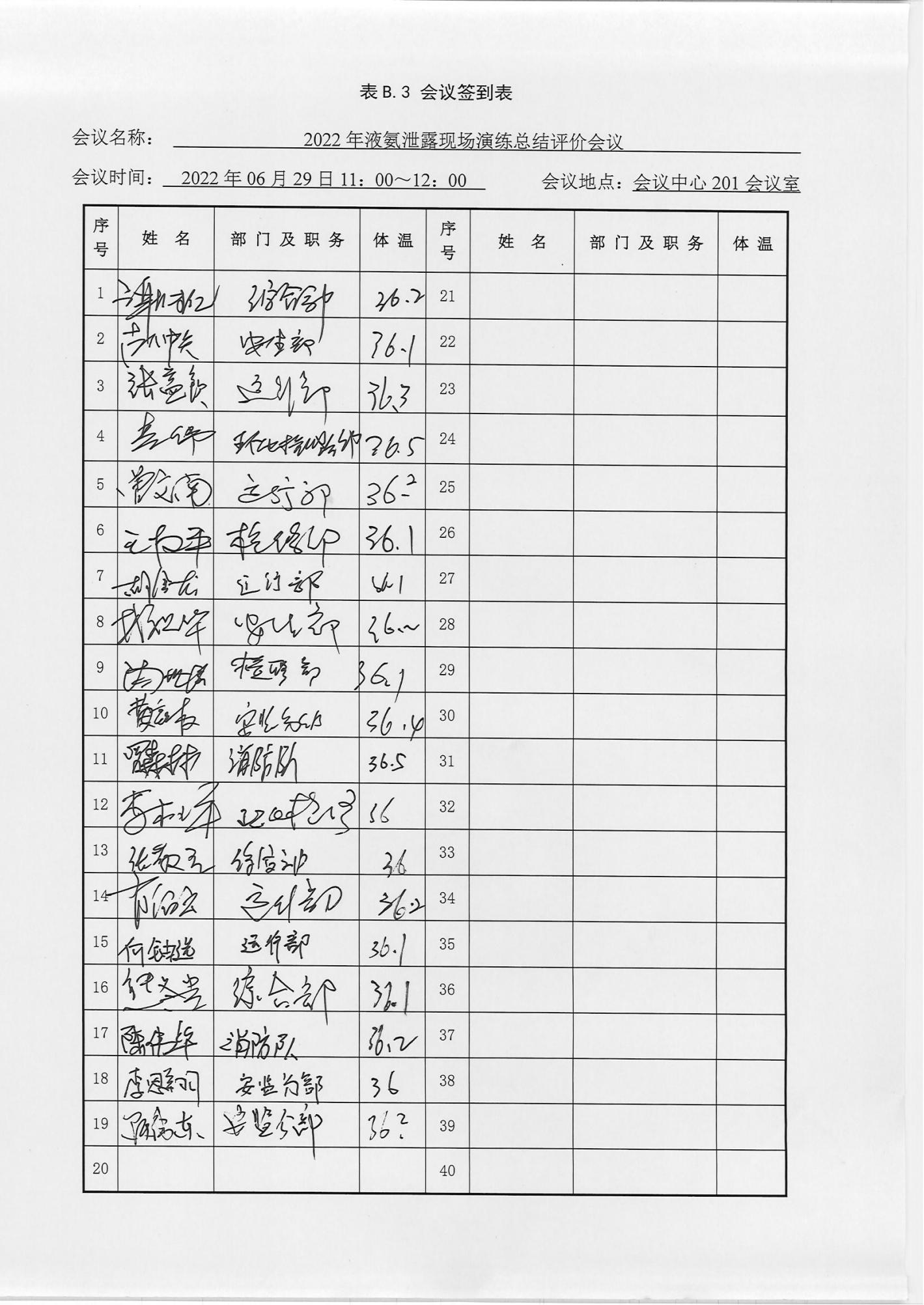 会  议  纪  要会  议  纪  要会  议  纪  要广东粤电大埔发电有限公司安全生产管理部2022年6月29日